Name: 							Due: Classroom Day 7Choose the vehicle you will most likely be driving, if available. For Parts A and B, take photos, label and print. For Part C, discuss with the vehicle driver and/or check owner’s manual and write the answers on this sheet. Attach this sheet to your completed Parts A and B, or turn this sheet in alone if you email your assignment to the instructorInstructor email address:______________________________________________________________Year, make and model of vehicle: 					________________________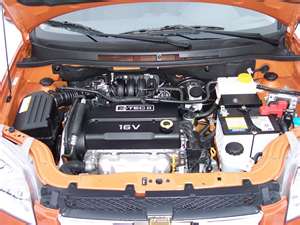 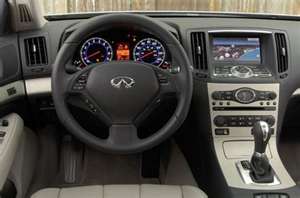 Circle Airbag Locations:     Driver front       Passenger Front      Side Torso      Side Head Protection or Side Curtain         KneeHow does your head restraint adjust? ________________________________________________________________________________________________________________________________Additional Safety Equipment/Features________________________________________________________________________________________________________________________________Circle type of tire failure equipment:                    Full Size Spare Tire                    “Donut” Spare Tire                   Fill/Repair CanisterDo you have Jumper Cables in your vehicle?                 Yes        NoWhere is your insurance card located?________________________________________________